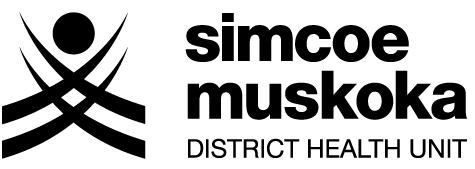 
For Coordinators of Temporary Personal Service Events	 Individual vendor applications MUST be submitted to the Simcoe Muskoka District Health Unit at least 14 days prior to the event. Failure to receive prior approval may result in closure of the vendor booth, or other legal action.Events must comply with applicable sections of the Personal Service Settings Regulation 136/18 and the current Guide to Infection Prevention and Control in Personal Services Settings, 2019. Extreme body modification services (e.g., scarification, dermal implants) are not permitted at temporary events.Event InformationEvent InformationName of Event and Location: Date(s) and Time(s) of Event:Number of total vendors:      Personal Service Vendors: List types of other Vendors: Number of total vendors:      Personal Service Vendors: List types of other Vendors: Event Coordinator InformationEvent Coordinator InformationName of Sponsoring Group or Agency: 
Phone Number: 
Fax Number: E-mail: Contact Person & Mailing Address: 
Phone Number: 
Fax: E-mail: Event DetailsEvent DetailsWATER SUPPLY:  Municipal Supply 	       Commercially Bottled           Hauled Municipal Water 
Name & Phone # Of Water Hauler: 
Well Address/Location: Well water must have satisfactory sample results within one month prior to event and copy of results must be attached to application.WATER SUPPLY:  Municipal Supply 	       Commercially Bottled           Hauled Municipal Water 
Name & Phone # Of Water Hauler: 
Well Address/Location: Well water must have satisfactory sample results within one month prior to event and copy of results must be attached to application.HYDRO:Electricity available to vendor booths:	 Yes     No Backup power available:	  Yes     NoHYDRO:Electricity available to vendor booths:	 Yes     No Backup power available:	  Yes     NoSEWAGE, WASTEWATER, SHARPS & GARBAGE DISPOSAL: SEWAGE, WASTEWATER, SHARPS & GARBAGE DISPOSAL:  Method of Sewage Disposal:	  Municipal	 Private/Septic	  Portable Toilets
 Method of Wastewater Disposal:	 Holding tank	 Wastewater containers
  Other (specify):   
 None available (explain): 
 Number of Garbage Receptacles on-site: 
 Number of Large Storage Units on-site:  Note: Garbage must be disposed of daily. Approved sharps container(s) provided:         Yes     No Method of Sharps Container Disposal:   Use of medical waste company    Other (specify):  Clean-up Coordinator’s Name: 
 Phone: PUBLIC WASHROOM FACILITIES & HAND WASH SINKS/STATIONS:Types of Toilets & Hand Wash Sinks:	 Permanent	 PortableName of Supplier for Portable Units:  Phone: FACILITIES AVAILABLE:Number of Toilets (specify male/female/gender-neutral): Number of Hand Wash Basins/Stations: SITE PLAN FOR EVENT: Attach a site plan and include the location of the following on the plan: Personal services vendors           Washroom facilities        Vendor hand wash stations  Garbage disposal                          Electrical sources           Water sources   Wastewater disposal                     Food service vendors     (For cleaning, disinfecting, sterilizing)PERSONAL SERVICES VENDOR REGISTRATION LIST:Provide a list all personal service vendors and attach to this application. Coordinators are responsible for providing each vendor with the vendor application package. Vendor application submissions to the Health Unit will be the responsibility of the vendor and the coordinator. All vendors must be approved by the Simcoe Muskoka District Health Unit prior to the event.ATTESTATION:I have received and read the Personal Service Settings Temporary Events information package. I understand the requirements for event coordinators at temporary events and have provided the information to all personal services vendors that will be attending the event. I agree that all the information I have provided on the 2 pages of this application form is truthful and accurate. Event Coordinator Name:    
Event Coordinator Signature:         Date: For Public Health Inspector to complete:Application Approved:    YES         NOInspector Comments: Inspector Signature:         Date: 